5ab – 9. teden (18. 5. – 22. 5. 2020)Hello my dear students. I hope you are well. Pa smo že v devetem tednu. Let's start  Kdor mi še ni poslal posnetka govornega nastopa ima čas do 25. 5. 2020 na katja.satler@gmail.com. Ena možnost pošiljanja nastopa je tudi v PowerPoint-u. Prilagam navodila:KAKO SE ZVOČNO POSNETI NA POWER POINTOdprite PPT. Če ga še nimate, kliknite spodaj levo na ikono:  in notri vtipkajte PowerPoint. 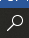 Ko odprete prvo PP, si izberite ozadje dokumenta, npr. prvega (Blank Presentation).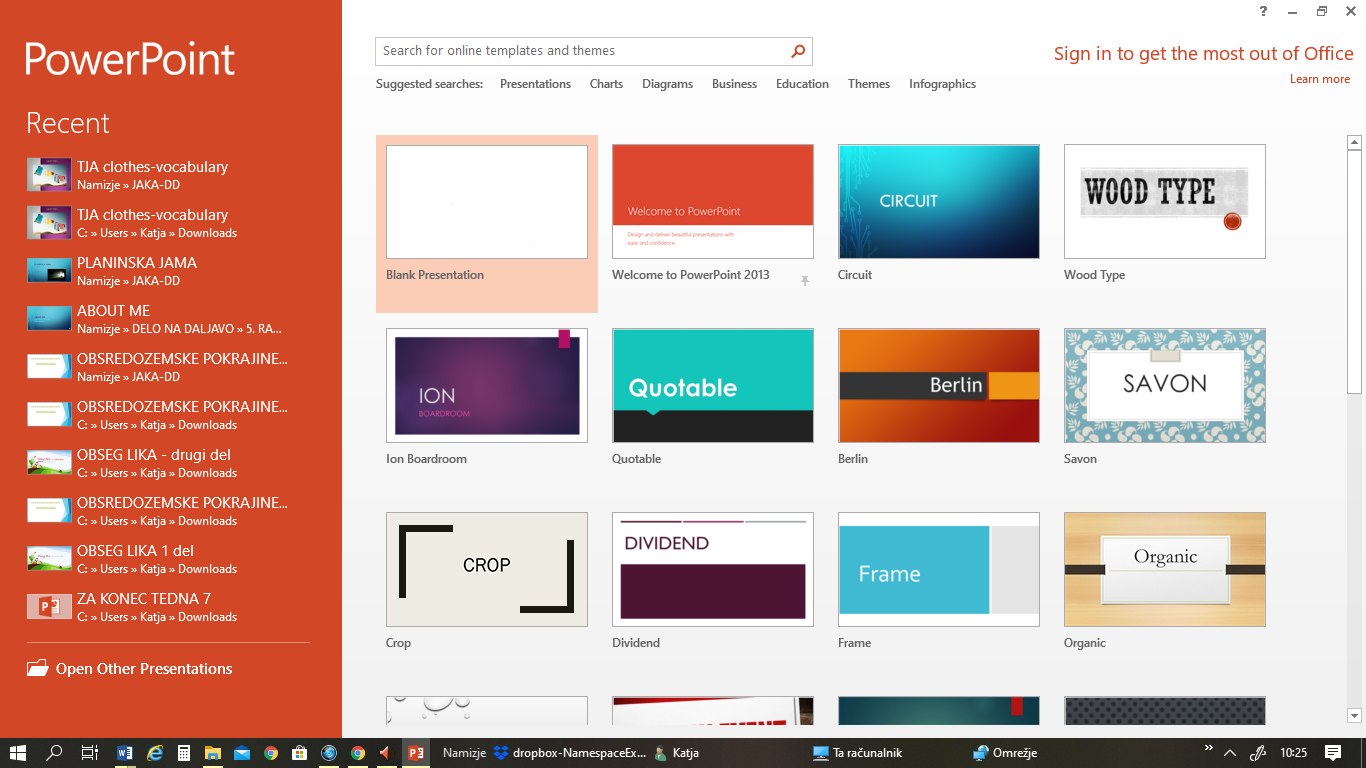 Odpre se vam začetna stran.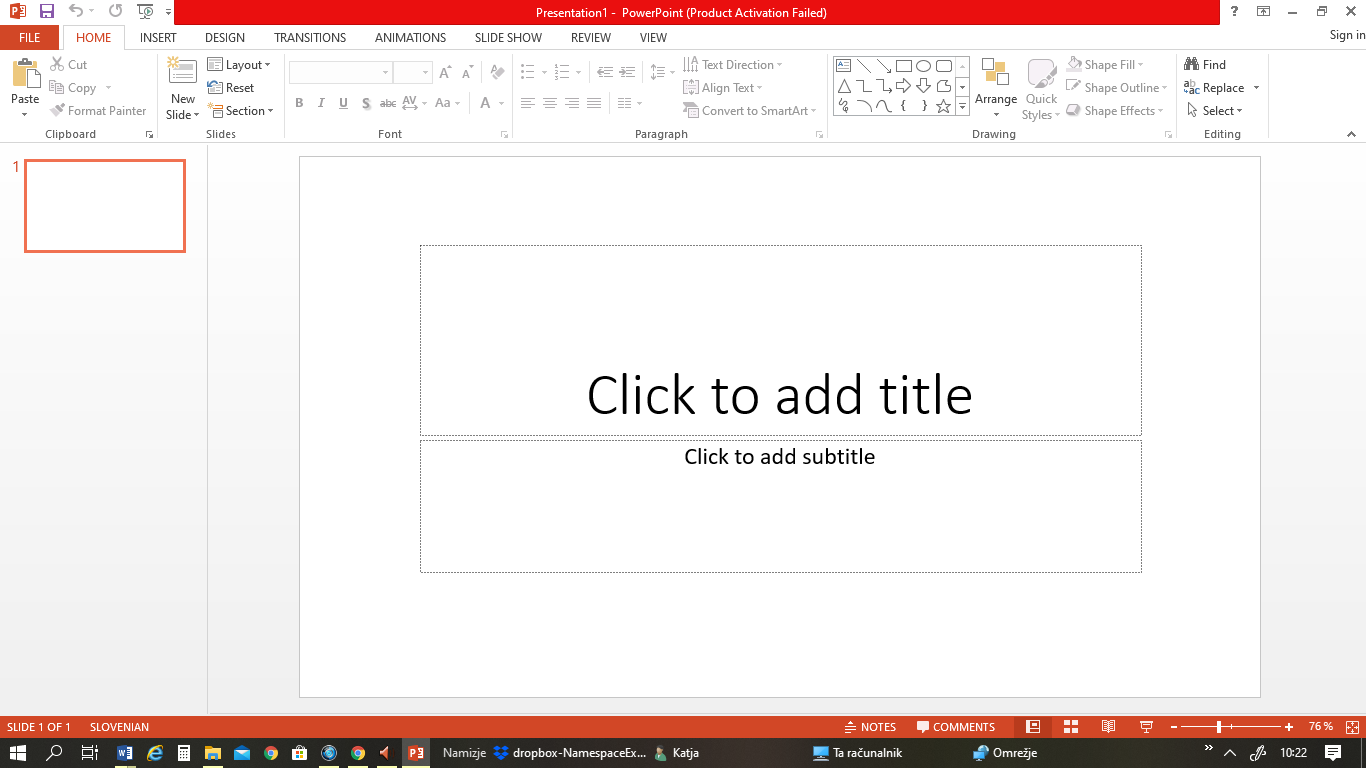 V diapozitive vpišite vsebino. Za ustno oceno le sličice in ne povedi! Klliknite na ikono (zgoraj), ki se po angleško imenuje Slide Show, po slovensko pa Diaproekcija.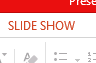 Zgoraj je ikona: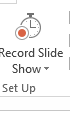 Ko kliknete nanjo, si izberete ali želite snemati od začetnega diapozitiva ali samo od trenutnega diapozitiva. Dokument nato shranite kot običajen dokument (Shrani kot).ura: Športna opremaDanes se boste naučili izraze za športno opremo.Oglej si predstavitev na povezavi: https://www.slideshare.net/mtsehelska/sports-equipment-vocabularyVečkrat poslušaj nalogo v učbeniku, str. 69: naloga 2a:eVedezup. Ime: katja.satler@gmail.comgeslo: satler 13Ko Sara ali Mrs King nehata govoriti, je tvoja naloga, da ugotoviš, katere potre Sara opisuje.V zvezek zapiši naslov: SPORTS EQUIPMENT (Športna oprema)Prepiši izraze za športno opremo: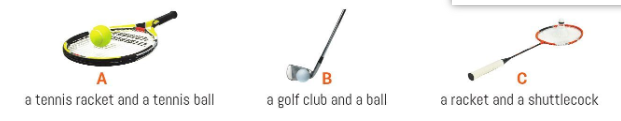 teniški lopar in teniška žogica           palica za golf in žogica	    lopar in perjanica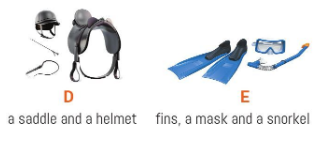 sedlo in čelada         plavutke, maska in dihalka      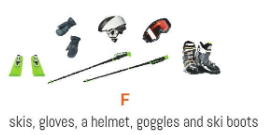  smuči, rokavice, čelada, smučarska očala in pancarjiReši naloga 2a v DZ, str. 63 in po zgledu zapiši povedi. Nato jih preberi na glas.Slovarček za pomoč: a paddle – lopar za namizni tenisa skateboard – rolkakates – drsalkeswimming costume / swimsuit – ženske kopalke(trunks – moške kopalke)Če so kakšna vprašanja, sem vam na voljo tudi na 041/ 807 – 865 (od 10.00 do 15.00).                                                               							Be happy,     teacher Katja